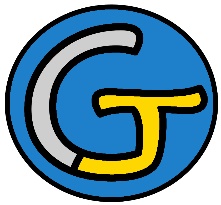 Rallye Lecture Cycle 3Le chaton de Capucine DupontFlorence Krémer (éditions Lire C’est Partir)Le chaton de Capucine DupontFlorence Krémer (éditions Lire C’est Partir)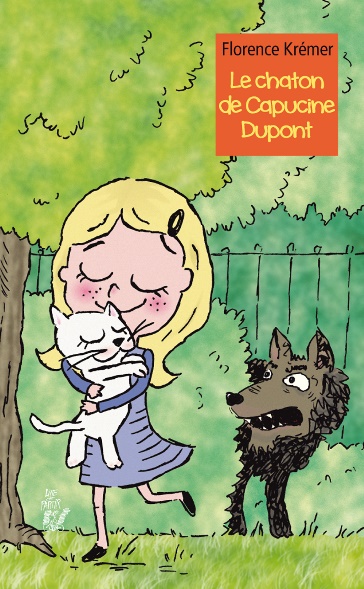 1 - Au début, quelle histoire la bibliothécaire lit-elle aux enfants ?	a) Elle lit Blanche Neige.	b) Elle lit Croc-Blanc.	c) Elle lit La chèvre de Monsieur Seguin.1 - Au début, quelle histoire la bibliothécaire lit-elle aux enfants ?	a) Elle lit Blanche Neige.	b) Elle lit Croc-Blanc.	c) Elle lit La chèvre de Monsieur Seguin.6 - De quelle couleur est le chat de Capucine ?	a) Il est blanc.	b) Il est noir.	c) Il est roux.2 - Quel est le problème de Capucine ?	a) Capucine n’arrive pas à s’endormir.	b) Capucine fait d’horribles cauchemars.	c) Capucine refuse de se nourrir.2 - Quel est le problème de Capucine ?	a) Capucine n’arrive pas à s’endormir.	b) Capucine fait d’horribles cauchemars.	c) Capucine refuse de se nourrir.7 - Pourquoi le chat se perd-il ?	a) Car il suit d’autres chats.	b) Car il est effrayé et court tout droit.	c) Car le père de Capucine l’a emporté dans une forêt.3 - Pourquoi M. Dupont refuse-t-il d’avoir un chat ?	a) Car il a peur pour son canari.	b) Car il trouve que les chats son moches.	c) Car il est allergique.3 - Pourquoi M. Dupont refuse-t-il d’avoir un chat ?	a) Car il a peur pour son canari.	b) Car il trouve que les chats son moches.	c) Car il est allergique.8 - Où le chat de Capucine passe-t-il alors ses nuits ?	a) Il se cache dans une vieille boite aux lettres.	b) Il se cache sous une voiture.	c) Il se cache dans le tronc d’un arbre.4 - Pourquoi Mme Dupont refuse-t-elle d’avoir un chat ?	a) Car elle a peur que le chat abîme son canapé.	b) Car elle a peur que le chat fasse pipi partout.	c) Car elle n’a pas envie de dépenser de l’argent pour un chat.4 - Pourquoi Mme Dupont refuse-t-elle d’avoir un chat ?	a) Car elle a peur que le chat abîme son canapé.	b) Car elle a peur que le chat fasse pipi partout.	c) Car elle n’a pas envie de dépenser de l’argent pour un chat.9 - Comment le chat de Capucine rentre-t-il à la maison ?	a) Il retrouve son chemin tout seul.	b) Capucine le retrouve quelques rues plus loin. 	c) Une dame le retrouve et le ramène.5 - Qui conseille aux parents de Capucine d’adopter un chat ?	a) C’est une guérisseuse.	b) C’est la maîtresse de Capucine.	c) C’est la caissière du supermarché.5 - Qui conseille aux parents de Capucine d’adopter un chat ?	a) C’est une guérisseuse.	b) C’est la maîtresse de Capucine.	c) C’est la caissière du supermarché.10 - Pourquoi Capucine pense-t-elle d’abord que ce n’est pas son chat ?	a) Car il est tout sale.	b) Car il ne sent pas bon.	c) Car il a grandi.Rallye Lecture Cycle 3Rallye Lecture Cycle 3Rallye Lecture Cycle 3Rallye Lecture Cycle 3Rallye Lecture Cycle 3Le chaton de Capucine DupontFlorence Krémer (éditions Lire C’est Partir)Le chaton de Capucine DupontFlorence Krémer (éditions Lire C’est Partir)Le chaton de Capucine DupontFlorence Krémer (éditions Lire C’est Partir)Le chaton de Capucine DupontFlorence Krémer (éditions Lire C’est Partir)Le chaton de Capucine DupontFlorence Krémer (éditions Lire C’est Partir)Le chaton de Capucine DupontFlorence Krémer (éditions Lire C’est Partir)Le chaton de Capucine DupontFlorence Krémer (éditions Lire C’est Partir)Le chaton de Capucine DupontFlorence Krémer (éditions Lire C’est Partir)CORRECTIONCORRECTIONCORRECTIONCORRECTIONCORRECTION1 - Au début, quelle histoire la bibliothécaire lit-elle aux enfants ?c) Elle lit La chèvre de Monsieur Seguin.1 - Au début, quelle histoire la bibliothécaire lit-elle aux enfants ?c) Elle lit La chèvre de Monsieur Seguin.1 - Au début, quelle histoire la bibliothécaire lit-elle aux enfants ?c) Elle lit La chèvre de Monsieur Seguin.1 - Au début, quelle histoire la bibliothécaire lit-elle aux enfants ?c) Elle lit La chèvre de Monsieur Seguin.1 - Au début, quelle histoire la bibliothécaire lit-elle aux enfants ?c) Elle lit La chèvre de Monsieur Seguin.1 - Au début, quelle histoire la bibliothécaire lit-elle aux enfants ?c) Elle lit La chèvre de Monsieur Seguin.1 - Au début, quelle histoire la bibliothécaire lit-elle aux enfants ?c) Elle lit La chèvre de Monsieur Seguin.6 - De quelle couleur est le chat de Capucine ?a) Il est blanc.6 - De quelle couleur est le chat de Capucine ?a) Il est blanc.6 - De quelle couleur est le chat de Capucine ?a) Il est blanc.6 - De quelle couleur est le chat de Capucine ?a) Il est blanc.6 - De quelle couleur est le chat de Capucine ?a) Il est blanc.6 - De quelle couleur est le chat de Capucine ?a) Il est blanc.2 - Quel est le problème de Capucine ?b) Capucine fait d’horribles cauchemars.2 - Quel est le problème de Capucine ?b) Capucine fait d’horribles cauchemars.2 - Quel est le problème de Capucine ?b) Capucine fait d’horribles cauchemars.2 - Quel est le problème de Capucine ?b) Capucine fait d’horribles cauchemars.2 - Quel est le problème de Capucine ?b) Capucine fait d’horribles cauchemars.2 - Quel est le problème de Capucine ?b) Capucine fait d’horribles cauchemars.2 - Quel est le problème de Capucine ?b) Capucine fait d’horribles cauchemars.7 - Pourquoi le chat se perd-il ?b) Car il est effrayé et court tout droit.7 - Pourquoi le chat se perd-il ?b) Car il est effrayé et court tout droit.7 - Pourquoi le chat se perd-il ?b) Car il est effrayé et court tout droit.7 - Pourquoi le chat se perd-il ?b) Car il est effrayé et court tout droit.7 - Pourquoi le chat se perd-il ?b) Car il est effrayé et court tout droit.7 - Pourquoi le chat se perd-il ?b) Car il est effrayé et court tout droit.3 - Pourquoi M. Dupont refuse-t-il d’avoir un chat ?c) Car il est allergique.3 - Pourquoi M. Dupont refuse-t-il d’avoir un chat ?c) Car il est allergique.3 - Pourquoi M. Dupont refuse-t-il d’avoir un chat ?c) Car il est allergique.3 - Pourquoi M. Dupont refuse-t-il d’avoir un chat ?c) Car il est allergique.3 - Pourquoi M. Dupont refuse-t-il d’avoir un chat ?c) Car il est allergique.3 - Pourquoi M. Dupont refuse-t-il d’avoir un chat ?c) Car il est allergique.3 - Pourquoi M. Dupont refuse-t-il d’avoir un chat ?c) Car il est allergique.8 - Où le chat de Capucine passe-t-il alors ses nuits ?b) Il se cache sous une voiture.8 - Où le chat de Capucine passe-t-il alors ses nuits ?b) Il se cache sous une voiture.8 - Où le chat de Capucine passe-t-il alors ses nuits ?b) Il se cache sous une voiture.8 - Où le chat de Capucine passe-t-il alors ses nuits ?b) Il se cache sous une voiture.8 - Où le chat de Capucine passe-t-il alors ses nuits ?b) Il se cache sous une voiture.8 - Où le chat de Capucine passe-t-il alors ses nuits ?b) Il se cache sous une voiture.4 - Pourquoi Mme Dupont refuse-t-elle d’avoir un chat ?a) Car elle a peur que le chat abîme son canapé.4 - Pourquoi Mme Dupont refuse-t-elle d’avoir un chat ?a) Car elle a peur que le chat abîme son canapé.4 - Pourquoi Mme Dupont refuse-t-elle d’avoir un chat ?a) Car elle a peur que le chat abîme son canapé.4 - Pourquoi Mme Dupont refuse-t-elle d’avoir un chat ?a) Car elle a peur que le chat abîme son canapé.4 - Pourquoi Mme Dupont refuse-t-elle d’avoir un chat ?a) Car elle a peur que le chat abîme son canapé.4 - Pourquoi Mme Dupont refuse-t-elle d’avoir un chat ?a) Car elle a peur que le chat abîme son canapé.4 - Pourquoi Mme Dupont refuse-t-elle d’avoir un chat ?a) Car elle a peur que le chat abîme son canapé.9 - Comment le chat de Capucine rentre-t-il à la maison ?c) Une dame le retrouve et le ramène.9 - Comment le chat de Capucine rentre-t-il à la maison ?c) Une dame le retrouve et le ramène.9 - Comment le chat de Capucine rentre-t-il à la maison ?c) Une dame le retrouve et le ramène.9 - Comment le chat de Capucine rentre-t-il à la maison ?c) Une dame le retrouve et le ramène.9 - Comment le chat de Capucine rentre-t-il à la maison ?c) Une dame le retrouve et le ramène.9 - Comment le chat de Capucine rentre-t-il à la maison ?c) Une dame le retrouve et le ramène.5 - Qui conseille aux parents de Capucine d’adopter un chat ?a) C’est une guérisseuse.5 - Qui conseille aux parents de Capucine d’adopter un chat ?a) C’est une guérisseuse.5 - Qui conseille aux parents de Capucine d’adopter un chat ?a) C’est une guérisseuse.5 - Qui conseille aux parents de Capucine d’adopter un chat ?a) C’est une guérisseuse.5 - Qui conseille aux parents de Capucine d’adopter un chat ?a) C’est une guérisseuse.5 - Qui conseille aux parents de Capucine d’adopter un chat ?a) C’est une guérisseuse.5 - Qui conseille aux parents de Capucine d’adopter un chat ?a) C’est une guérisseuse.10 - Pourquoi Capucine pense-t-elle d’abord que ce n’est pas son chat ?a) Car il est tout sale.10 - Pourquoi Capucine pense-t-elle d’abord que ce n’est pas son chat ?a) Car il est tout sale.10 - Pourquoi Capucine pense-t-elle d’abord que ce n’est pas son chat ?a) Car il est tout sale.10 - Pourquoi Capucine pense-t-elle d’abord que ce n’est pas son chat ?a) Car il est tout sale.10 - Pourquoi Capucine pense-t-elle d’abord que ce n’est pas son chat ?a) Car il est tout sale.10 - Pourquoi Capucine pense-t-elle d’abord que ce n’est pas son chat ?a) Car il est tout sale.Question1234455678910Points111111111111